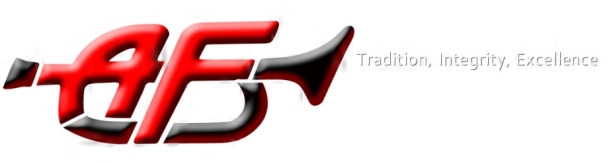 American Fork High School BandBooster Board MeetingMay 8, 2018Welcome – Bonnie SmithReport on past month activity – Mr. SeamonsConcert bands success—We listened to some comments from one of the judges. He was very complimentary of the band and Mr. Seamon’s musicality.Jazz concert—Guest artist was amazing and the kids played very well with him.Leadership—Student leaders have been chosen and are being trained.State solo/ensembleMr. Seasons talked about the high number of band students who received either academic or music scholarships.  He will put more information on the web-site as he complies the data.Upcoming Events:Jazz Dinner – Allison Dean—Please buy tickets!Cake donations, other donations neededTomorrow first MB rehearsal- Mr. Seamons—Make sure kids wear athlectic clothing and bring water, sunscreen, and hats.Sectional Uniform fittings/pick up (see dates below and on Charms)Sectionals are now in full swing, times are based on sections.Awards Concert- door monitors needed (3)Finance update - Allison Dean—Jr. High students need to bring their money to the finance office at the High school.  Jr. High report- Bonnie SmithcarpoolsCalendar:March 9-Marching Band rehearsal 3-6pmMarch 10- Low Brass uniform fitting 2:15-3:30 May 11-12- Jazz DinnerMay 14- Saxes and Clarinet uniform fitting 1:15-2:30May 15- High Brass and Flute uniform fitting 2:15-3:30May 16- MB rehearsal 3-6pmMay 16- Advanced Jazz Band Senior Recognition night 7pmMay 17- Band Awards Concert 7pm High School auditoriumMay 23- MB rehearsal 3-6pmMay 28- Memorial Day performance- AFJH auditorium May 31-LAST DAY OF SCHOOL June 9-Yard sale fundraiser- Fresh Market Parking lot 7am-12June 18-21 Percussion Practice 7-9:30amJune 25-29 Fundamentals camp REQUIRED 7am-4pmJune 30- Lehi Roundup parade – call time tbdJuly 2- MB rehearsal 7am-11amJuly 2- Leadership training with Dr. Tim 12-4pmJuly 2- Concert in the Park- call time tbdJuly 4- Freedom Festival parade- Provo Call time tbd